Муниципальное общеобразовательное автономное учреждение средняя общеобразовательная школа № 1 (МОАУ СОШ № 1)ул. Ленина, 161, г. Зея, Амурская область, 676246, тел/факс (41-658) 2 46 64Урок литературного чтения3 классТема: В.Железников «Три ветки мимозы»Ружицкая Вера Владимировна, учитель начальных классов,МОАУ СОШ № 1, г.Зея, Амурская областьТема: В.Железников «Три ветки мимозы»Цель: познакомить с рассказом В. Железникова «Три ветки мимозы». Задачи: ПредметныеУметь давать характеристику  героям, правильно оценивать их поведение;Учить составлять картинный план и пересказывать по плану;Читать выразительно выборочно, по ролям;Уметь рассуждать и делать выводы.Универсальные учебные действияРегулятивные: Оценивать характер героя, его поступки и их мотивы, сравнивать свои ответы с ответами одноклассников.Познавательные: понимание авторской позиции, отношение автора к героям произведения.Коммуникативные: уметь взаимодействовать в парах, в группах, слушать мнение других, высказывать свое мнение.ЛичностныеОценивать свое и чужое высказывание по поводу произведения. Позитивное отношение к чтению.Оборудование О.В.Кубасова. Литературное чтение: учебник для 3 класса, часть 3, с. 150О.В.Кубасова. Литературное чтение. Рабочая тетрадь к учебнику  для 3 класса, часть 2.У каждого ребёнка: тексты с биографией ЖелезниковаСигналы для обратной связи со знаками +, =, ?Полоски синего, зелёного, жёлтого цвета (у одного ученика одна полоска)6 листов с картинным планом (для работы в группах)Компьютер, проекторХод урокаI. Проверка домашнего заданияКакой бы вы задали вопрос, если бы были учителем и хотели проверить, как дети поняли смысл рассказа? Какой вопрос вам больше понравился и почему?Почему рассказ назван «Трудный вечер»? Для кого он был трудным, почему? Что значит, быть чутким? Кого называет автор чутким и почему? Мы вернёмся к вопросу о чуткости. II. Актуализация знанийКакое время года наступило?  Какой праздник наступает в первые весенние дни? Как можно поздравить маму, бабушку?Пусть сияет солнце!Пусть уйдут морозы!Пусть прогонит зимуВеточка…! (мимозы)Что вы знаете об этом растении? (Один ученик – член «Учёного Совета» рассказывает о мимозе). Самый известный вид — стыдливая мимоза, называется так потому, что сворачивает  листья при прикосновении к ним.В России мимоза - это название южной серебристой акации с жёлтыми цветками.Мы привыкли к этим цветам, которые традиционно дарят женщинам 8 марта.  Желтые душистые веточки этого растения стали своеобразным символом Международного женского дня.Прогнозирование Попробуйте сделать свой прогноз, о чем мы будем читать? Как может называться произведение? (Открывается заголовок рассказа на экране, фамилия, имя автора)Целеполагание (знать и удерживать задачу)Самостоятельная работа с информацией (чтение об авторе)У детей тексты с биографией Железникова 1 и листочки трёх цветов. Задание: у кого синие  листочки - найти сведения о самом авторе, у кого  зелёные – узнать, почему автор стал детским писателем, какие рассказы он написал,  жёлтые – найти, к чему призывает писатель в своих рассказах.  Работа в группахПосле самостоятельной индивидуальной работы дети объединяются по цветным полоскам в три группы, обсуждают, какую информацию они нашли, решают, кто от группы будет рассказывать. Один человек от группы рассказывает свою информацию.Оценивание работы в группе (устное высказывание), выступление детей.Планирование Чему мы можем научиться, работая с текстом? Наша цель: учиться работать с текстом самостоятельно, в группе,  оценивать работу свою и своих товарищей План работы-Какие виды работ мы можем выполнить, работая с текстом? Составляем план работы: чтение рассказа (цепочкой, по ролям), ответы на вопросы, составление  плана, словесное описание героя, дискуссияIII. Первичное восприятиеПодготовительное чтение  (с.149)Чтение цепочкой Всех, кто будет читать, оценим. Давайте установим критерии оценивания: чтение должно быть без ошибок, выразительным.  По ходу чтения объясняем фразеологизм – сорвать обиду - вымещать на ком-либо гнев, обиду и т.д.Оценивание  После чтения дети показывают карточки: + - отлично,  = хорошо, но можно улучшить, - слабо, многое нужно улучшить. Если затрудняются -  - показывают ? (устно объясняют, почему дают такую оценку)  IV.   Аналитико-синтетическая работа с текстом Беседа по содержанию:От чьего имени ведётся рассказ (автора или персонажа)? Какими предстают перед нами первые весенние цветы?О чём забыл Витя? - Что подарил Витя своей маме? Что посоветовала мама Вите перед выходом в школу? Был ли рад этому Витя? Как думаете, почему? В какой обстановке Витей были подарены цветы Лене Поповой?Как в классе отнеслись к Витиному поступку? Можно ли Витю назвать несчастным человеком? Почему на маме сорвал обиду?ДискуссияКак бы вы поступили на месте Вити? А как бы вы подарили цветы?Работа в группахСоставление картинного плана:а) Восстановление  последовательности событий, к каждой картинке подбирают  соответствующую запись (Приложение 2).б) Проверка по эталону  (слайды)в) Оценивание работы в группах – мишень (Приложение 3) (Обсуждают свою работу, решают, какой балл поставить.  Один   ребёнок выходит и выставляет балл, объясняет,  почему так оценили.)- Какой эпизод рассказа особенно запомнился вам, быть может, потряс ваше воображение, заставил задуматься? Почему? V. Составление характеристики героя1) Работа в парахКакие из перечисленных качеств подходят к главному герою? (на слайде)ДОБРЫЙ, ПОСЛУШНЫЙ, ВСПЫЛЬЧИВЫЙ, НЕСДЕРЖАННЫЙ, СМЕЛЫЙ,  МАЛОДУШНЫЙ, ОБИДЧИВЫЙ, ЧУТКИЙ.2) Выборочное чтение - каждую черту характера Вити, доказывают  чтением отрывка текста.VI. Выявление авторского отношения к мальчикуБеседа Как автор относится к мальчику?  По плану, подкрепляя свои высказывания чтением текста.Имя героя. В начале рассказа, называя героя, автор использует местоимение «он». Когда он впервые называет мальчика по имени? Почему именно в этот момент? Портрет (или отсутствие описания внешности). Точка зрения, с которой описывается герой. Узнаем ли мы, как выглядел Витя?  Что важнее для автора — описать черты лица или передать впечатление, которое производил на окружающих герой? Какое отношение вызывал он у учительницы и у одноклассников? Чем оно было вызвано?Поступок. Чем было необычно его поведение? - Как нужно было поступить Вите, когда мама сказала ему отнести букет?Если Витя взялся за дело,  то как надо поступать в этом случае?Как же автор относится к поступку Вити? Работа в парахНа с. 122 найдите слова для обозначения состояния Вити.ВЫВОД: В результате беседы дети должны прийти к выводу о том, что  Витя испытывал ложный стыд от своего поступка (подарил цветы девочке). (- Что такое «стыд»? Как вы понимаете слова «ложный стыд?». Находим  в словаре объяснение: стыд - чувство сильного смущения, неловкости за поведение, поступок. Ложный стыд – досада, негодование человека  при нарушении им условностей, норм, принятых в его кругу, невозможности быть наравне с другими. Иные стыдятся бедности, другие своего простого рода (Словарь Даля).  Этот стыд был вызван отношением ребят к поступку Вити, который испугался насмешек и осуждения ребят. Витя так и не понял, что права была мама, а не ребята.- Что бы вы посоветовали Вите и ребятам?- О чём заставляет задуматься писатель своим рассказом?VII. ОбобщениеПрогнозирование:  как бы вы продолжили рассказ?Чтение по ролямТПО с.44 задание 1 , задание 2 (дома)Что надо делать, если на душе плохо? Как можно выйти из этого состояния?«Индусы говорят: «Лошадь сдохла, слезь». Ведь никому же в голову не приходит пытаться поднять дохлую лошадь, усесться на нее, как раньше, и продолжить путь. А ведь именно так мы и поступаем зачастую с нашими обидами - с теми переживаниями, которые должны уйти из нашей жизни раз и навсегда» 2. Как вы думаете, как поступил бы Алёша из рассказа «Трудный вечер»?  Почему?VIII. Рефлексия Желающие выбирают фразу и продолжают её:Было легко …Мне помогли …Самое трудное …Самое интересное …Я не ожидал(а)…Я постараюсь …На следующем уроке я …Чему я научился?Оцените активность класса (ладошка)Спасибо за урок!Приложение 1.Текст с биографией автораВладимир  Карпович  Железников родился в 1925 году. Ранняя юность будущего писателя совпала с войной. Володя рос в семье военного, сам собирался стать военным - учился в артиллерийском училище, потом - в юридическом институте. Но стал отличным детским писателем. Стать детским писателем ему помогла любовь к детям. И любопытство. «Я всегда, когда видел двух-трех разговаривающих подростков, старался к ним присоседиться и послушать, о чем они говорят. Я слышал обрывки разговоров, но для меня этого было достаточно».Его первая книга – сборник рассказов "Разноцветная история", второй сборник рассказов «Хорошим людям – доброе утро». По повестям  «Чудак из шестого «Б» (1962) и «Чучело» (1975) были сняты кинофильмы «Чудак из пятого «Б» и «Чучело».Главная тема его книг — отношения между людьми: в семье, школе.Писательский призыв – жить по совести, заступаться за слабых и незаслуженно обиженных – основная мысль   всего творчества Владимира Железникова. Писатель ведёт серьёзный разговор с читателем не только о том, какими должны расти дети, но и как должны поступать в том или ином случае взрослые.Владимир  Карпович  Железников родился в 1925 году. Ранняя юность будущего писателя совпала с войной. Володя рос в семье военного, сам собирался стать военным - учился в артиллерийском училище, потом - в юридическом институте. Но стал отличным детским писателем. Стать детским писателем ему помогла любовь к детям. И любопытство. «Я всегда, когда видел двух-трех разговаривающих подростков, старался к ним присоседиться и послушать, о чем они говорят. Я слышал обрывки разговоров, но для меня этого было достаточно».Его первая книга – сборник рассказов "Разноцветная история", второй сборник рассказов «Хорошим людям – доброе утро». По повестям  «Чудак из шестого «Б» (1962) и «Чучело» (1975) были сняты кинофильмы «Чудак из пятого «Б» и «Чучело».Главная тема его книг — отношения между людьми: в семье, школе.Писательский призыв – жить по совести, заступаться за слабых и незаслуженно обиженных – основная мысль   всего творчества Владимира Железникова. Писатель ведёт серьёзный разговор с читателем не только о том, какими должны расти дети, но и как должны поступать в том или ином случае взрослые.Приложение 2.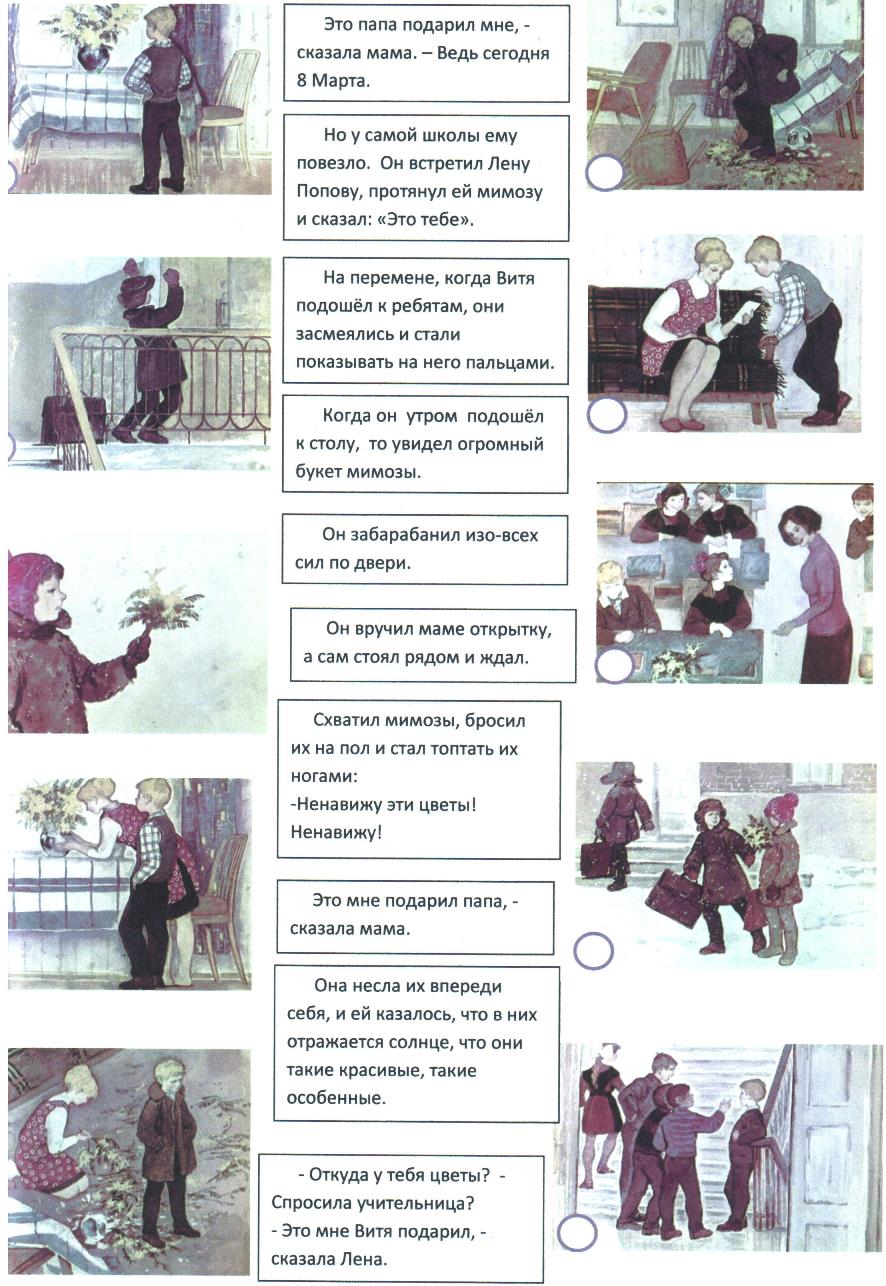 Приложение 3.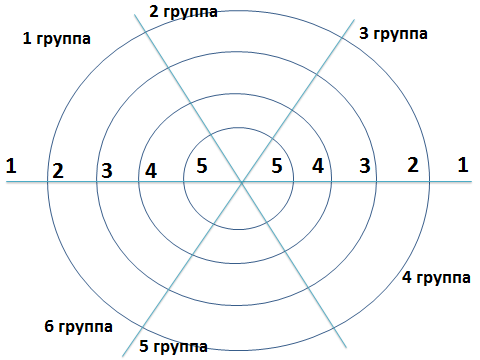 Список  литературных и других источниковhttp://www.livelib.ru/author/27189  (Биография Железникова)http://konflikt.ucoz.ru/publ/7-1-0-40 («Общение без конфликтов»)О.В.Кубасова. Литературное чтение: учебник для 3 класса, часть 3, с. 150О.В.Кубасова. Литературное чтение. Рабочая тетрадь к учебнику для 3 класса, часть 2.